  Geschäftsstelle: Axel Gehring, Düsseldorfer Straße 175, 51063 Köln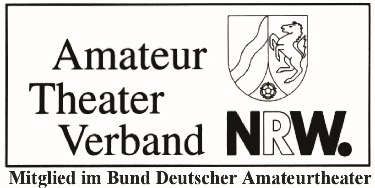 Datenschutzhinweise für MitgliedsbühnenStand 17.05.2018Datenschutzhinweisedes Bund Deutscher Amateurtheater e.V. (BDAT), Vorstand nach § 26 BGB: Simon Isser; Frank Grünert, Nils Hanraets, Jürgen Peter, Sandra Wirth; Geschäftsführung: Irene OstertagLützowplatz 9, 10785 Berlinsowie des Amateurtheaterverband NRW eV, vertreten durch den Vorstandsvorsitzenden Klaus Mahlberg und den Geschäftsführer Axel Gehring, Adresse siehe oben.Inhalt:Name und Kontaktdaten der verantwortlichen StelleErhebung und Speicherung personenbezogener Daten; Art, Zweck und VerwendungWeitergabe von Daten an DritteIhre Rechte als betroffene PersonIhr Recht auf WiderspruchDatenverarbeitung über unsere WebsiteName und Kontaktdaten der verantwortlichen StelleDiese Datenschutzhinweise gelten für uns,Bund Deutscher Amateurtheater e.V. (BDAT)Sowie für den Amateurtheaterverband NRW eV.Kontakt Datenschutzbeauftragter: datenschutz@bdat.infoals verantwortliche Stelle.Erhebung und Speicherung personenbezogener Daten; Art, Zweck und VerwendungWenn Sie Mitglied bei uns sind, werden folgende Informationen erhoben:Anrede, Titel, Vorname, Nachname; zusätzlich Name der Bühneehrenamtliche Funktion bei der Bühne (z.B. Vorstand)AnschriftE-Mail-AdresseTelefonnummer (Festnetz und/oder Mobilfunk)ggf. Faxnummer (wenn vorhanden & gewünscht)ggf. GeburtsdatumAußerdem werden alle Informationen erhoben, die für die Erfüllung der Serviceleistungen für Mitglieder notwendig sind.Bei Mitgliedern des Landesverbandes wird nur die o.a. Information des Vereinsvorstandes oder der beim Mitgliedsverband angegebenen Kontaktperson erhoben.Die Erhebung der personenbezogenen Daten erfolgt,um Sie und ggf. Ihre Bühne als Mitglied im Landesverband identifizieren zu können;um Sie angemessen beraten zu können und Ihnen die Serviceleistungen des Landesverbandes zur Verfügung stellen zu können (Haftpflicht- und Unfallversicherung, Ermäßigung auf GEMA-Tarife durch Rahmenvertrag; Rechtsberatung, Seminarangebote, Mitgliederversammlungen);um unsere vertraglichen Pflichten aus der Mitgliedschaft im Landesverband und dem BDAT Ihnen gegenüber erfüllen zu können;um unseren gesetzlichen Verpflichtungen nachkommen zu können:zur Korrespondenz mit Ihnen;ggf. zur Rechnungsstellung bzw. ggf. im Rahmen des Mahnwesens;zu Zwecken der zulässigen Direktwerbung;zur Geltendmachung etwaiger Ansprüche gegen Sie.Die Verarbeitung der personenbezogenen Daten erfolgt anlässlich Ihrer Mitgliedschaft im Landesverband, die durch den Beitritt im Landesverband zustande gekommen ist. Sie ist zu den genannten Zwecken für die Bearbeitung Ihrer Mitgliedschaft und für die Erfüllung von Verpflichtungen aus der zugrundeliegenden Mitgliedschaft erforderlich.Die erhobenen personenbezogenen Daten werden bis zum Ablauf der gesetzlichen Aufbewahrungspflicht für Kaufleute (6, 8 oder 10 Jahre nach Ablauf des Kalenderjahres, in dem das Vertragsverhältnis beendet wurde,) gespeichert und danach gelöscht. Dies gilt ausnahmsweise nicht, wenn wir aufgrund von steuer- oder handelsrechtlichen Aufbewahrungspflichten (gemäß HGB, StGB oder AO) zu einer längeren Speicherung verpflichtet sind oder wenn Sie in eine darüber hinausgehende Speicherung eingewilligt haben.Weitergabe von Daten an DritteEine Übermittlung Ihrer personenbezogenen Daten an Dritte findet grundsätzlich nicht statt. Ausnahmen hiervon gelten nur, soweit dies für die Abwicklung von Vertragsverhältnissen mit Ihnen erforderlich ist. Hierzu zählt insbesondere die Weitergabe an von uns beauftragte Dienstleister (sog. Auftragsverarbeiter) oder sonstige Dritte, deren Tätigkeit für die Vertragsdurchführung bzw. die Erfüllung von Serviceleistungen für Mitglieder erforderlich ist (z.B. GEMA für Erhalt der Ermäßigung aufgrund des Rahmenvertrages, im Versicherungsfall die Versicherung des Rahmenvertrages, bei Inanspruchnahme unserer Fortbildungsangebote, Postdienstleister). Die weitergegebenen Daten dürfen von den Dritten ausschließlich zu den genannten Zwecken verwendet werden.Ihre Rechte als betroffene PersonIhnen als von der Datenverarbeitung betroffenen Person stehen verschiedene Rechte zu:Widerrufsrecht: Von Ihnen erteilte Einwilligungen können Sie jederzeit uns gegenüber widerrufen. Die Datenverarbeitung, die auf der widerrufenen Einwilligung beruht, darf dann für die Zukunft nicht mehr fortgeführt werden.Auskunftsrecht: Sie können Auskunft über Ihre von uns verarbeiteten personenbezogenen Daten verlangen. Dies gilt insbesondere für die Zwecke der Datenverarbeitungen, die Kategorien der personenbezogenen Daten, ggf. die Kategorien von Empfängern, die Speicherdauer, ggf. die Herkunft Ihrer Daten sowie ggf. für das Bestehen einer automatisierten Entscheidungsfindung einschließlich Profiling und ggf. aussagekräftigen Informationen zu deren Details.Berichtigungsrecht: Sie können die Berichtigung unrichtiger oder die Vervollständigung Ihrer bei uns gespeicherten personenbezogenen Daten verlangen.Löschungsrecht: Sie können die Löschung Ihrer bei uns gespeicherten personenbezogenen Daten verlangen, soweit deren Verarbeitung nicht zur Ausübung des Rechts auf freie Meinungsäußerung und Information, zur Erfüllung einer rechtlichen Verpflichtung, aus Gründen des öffentlichen Interesses oder zur Geltendmachung, Ausübung oder Verteidigung von Rechtsansprüchen erforderlich ist.Recht auf Einschränkung der Verarbeitung: Sie können die Einschränkung der Verarbeitung Ihrer personenbezogenen Daten verlangen, soweit die Richtigkeit der Daten von Ihnen bestritten wird, die Verarbeitung unrechtmäßig ist, Sie aber deren Löschung ablehnen. Außerdem steht Ihnen dieses Recht zu, wenn wir die Daten nicht mehr benötigen, Sie diese jedoch zur Geltendmachung, Ausübung oder Verteidigung von Rechtsansprüchen benötigen. Darüber hinaus haben Sie dieses Recht, wenn Sie Widerspruch gegen die Verarbeitung Ihrer personenbezogenen Daten eingelegt haben.Recht auf Datenübertragbarkeit: Sie können verlangen, dass wir Ihnen Ihre personenbezogenen Daten, die Sie uns bereitgestellt haben, in einem strukturierten, gängigen und maschinenlesebaren Format übermitteln. Alternativ können Sie die direkte Übermittlung der von Ihnen uns bereitgestellten personenbezogenen Daten an einen anderen Verantwortlichen verlangen, soweit dies möglich ist.Beschwerderecht: Sie können sich bei der für uns zuständigen Aufsichtsbehörde beschweren, z.B. wenn Sie der Ansicht sind, dass wir Ihre personenbezogenen Daten in unrechtmäßiger Weise verarbeiten. Die für uns zuständige Behörde ist:Berliner Beauftragte für Datenschutz und Informationsfreiheit, Friedrichstr. 219, 10969 Berlin; Telefon: 030 13889-0, Telefax: 030 2155050, E-Mail: mailbox@datenschutz-berlin.deBei Einwänden:  Amateurtheaterverband NRW eV, Geschäftsstelle, Am Siegesbach 35, 50321 BrühlIhr Recht auf WiderspruchSofern wir Ihre personenbezogenen Daten auf Basis eines berechtigten Interesses verarbeiten, haben Sie das Recht, Widerspruch gegen diese Verarbeitung einzulegen. Möchten Sie von Ihrem Widerspruchsrecht Gebrauch machen, genügt eine Mitteilung in Textform. Sie können uns also gerne anschreiben, ein Fax schicken oder sich per E-Mail an uns wenden. Unsere Kontaktdaten finden Sie unter Punkt 1. dieser Datenschutzhinweise.Datenverarbeitung onlineAuch über die Internetseite unter www.bdat.info erfolgt die Verarbeitung bestimmter personenbezogener Daten, u.a. der IP-Adresse der Website-Besucher. Ergänzende Daten-schutzhinweise finden Sie daher online unter https://bdat.info/datenschutz/